K243/3O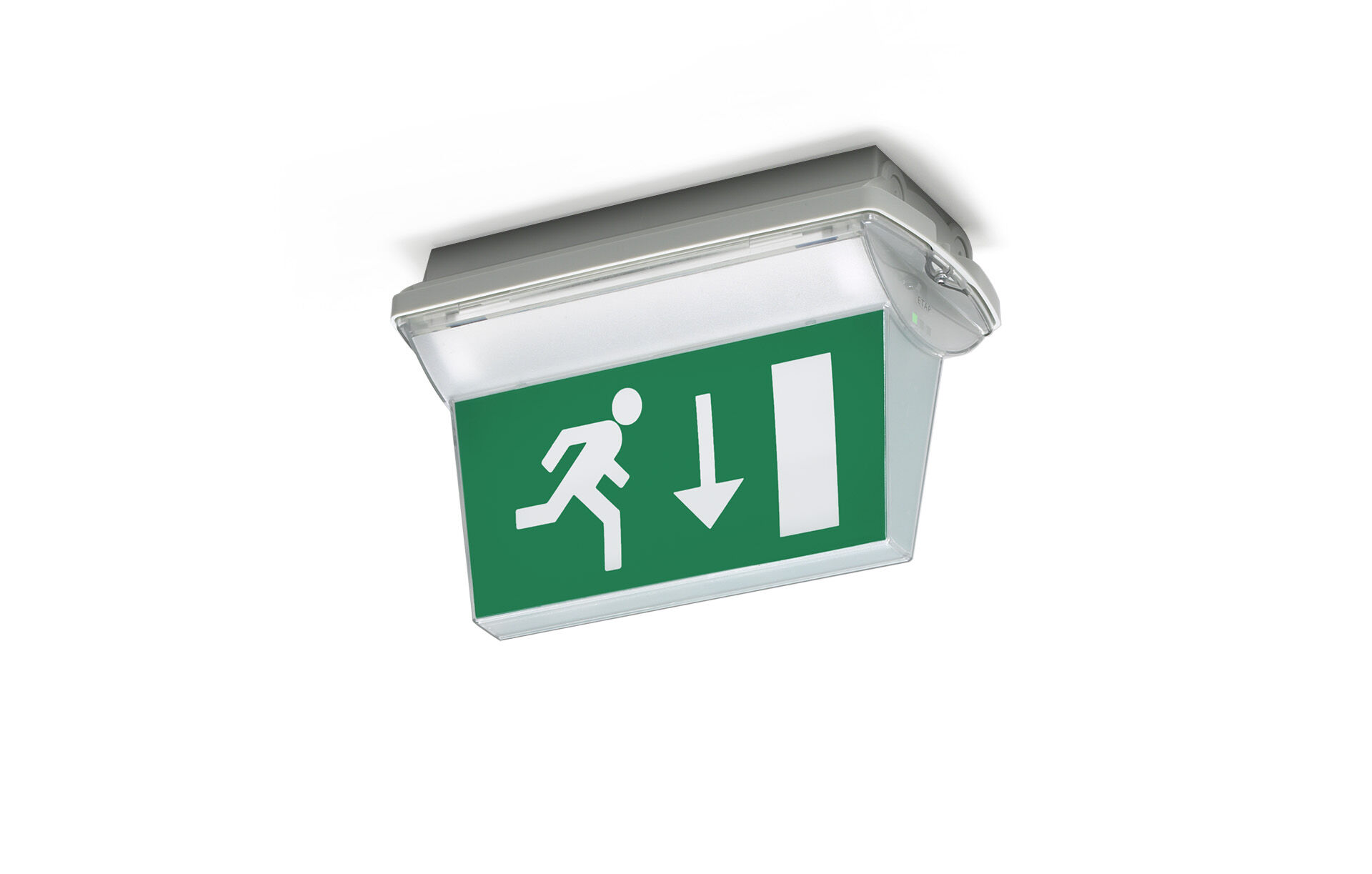 IP65 Leuchte für Sicherheitsbeleuchtung für doppelseitige Rettungszeichenleuchte. AnbauAutonome Leuchte (enthält Batterie).Abmessungen: 359 mm x 180 mm x 225 mm.Automatischer elektrischer Kontakt, Anschluss-Drucksteckkontakte (bis zu 2.5mm²) für Durchgangsverdrahtung geeignet, inkl. Kabelverschraubung, Wand-Montage an zwei Edelstahl-Klammern, optionales Zubehör für Einbau-Montage Mit Batterieheizung, Zulässige Umgebungstemperatur bei Batterieheizung -20 ° C bis + 35 ° C.Leuchten-Lichtstrom im Notbetrieb: 55 lm.Anschlussleistung: 3.8 W.Spannung: 220-230V.Die Erkennungsweite des Piktogramms ist 26 m.Betriebsdauer: 60 min. Die Leuchte enthält Lampen- und Batteriedaten (Datum/Typ) gem. EN 60598-2-22.Batterie: 4 x NiMh 1,2V 1,1Ah.Automatischer Funktions-/Betriebsdauertest, jeweils wöchentlich/alle 13 Wochen gem. EN 50172 und EN 62034; zentrale Wartung (Überwachung und Steuerung) via ESM-Software; polaritätsunabhängige 2Ader-Bus-Kommunikation.Dauer-/Bereitschaftsschaltung wählbar, voreingestellt für Haupt-Anwendung.Schutzklasse: Klasse II.Fotobiologische Sicherheit EN 62471: RISK GROUP 0 UNLIMITED.Schlagfestes polycarbonat Gehäuse, RAL9018 - papyrusweiß.IP-Schutzart: IP65.IK-Schutzart: IK10.Ambient temperature: -20°C - 35°C.Glühdrahttest: 850°C.5 Jahre Garantie auf Leuchte, Lichtquelle, Driver und Batterie.Zertifikate: CE, ENEC.Die Leuchte wurde nach der Norm EN 60598-1 in einem Unternehmen entwickelt und produziert, das ISO 9001 und ISO 14001 zertifiziert ist.